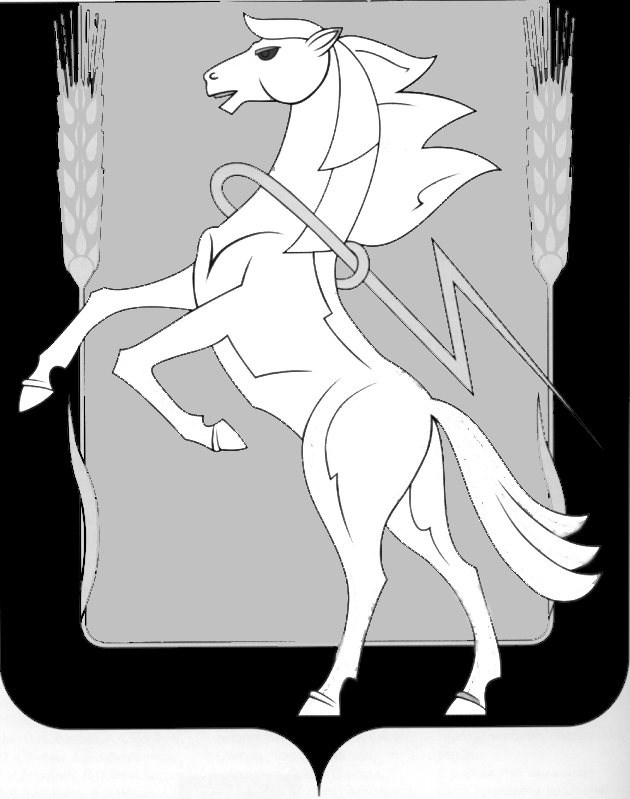 СОБРАНИЕ ДЕПУТАТОВ СОСНОВСКОГО МУНИЦИПАЛЬНОГО РАЙОНА шестого созыва третьего СОЗЫВАТОВ РЕШЕНИЕ от «21» апреля 2021 года № 114О согласовании изменений в план работы Контрольно-счетной палаты на 2021 год ,согласованный Решением   Собрания депутатовСосновского муниципального районаот 23.12.2020 г. № 65.         Заслушав и обсудив доклад председателя Контрольно-счетной палаты  Сосновского муниципального района  Т.Б.Корниенко,   Собрание  депутатов  Сосновского муниципального района шестого созыва РЕШАЕТ:Согласовать изменения в план работы Контрольно-счетной палаты Сосновского муниципального района на 2021 год и дополнительно включить: Председатель  Собраниядепутатов Сосновского      муниципального района					        Г.М.Шихалева           N № п/пТема проверкиОбъект1231.18«Проверка целевого и эффективного использования бюджетных средств, направленных на создание и содержание мест (площадок) накопления твердых коммунальных отходов на территории Сосновского муниципального района (совместно с КСП Челябинской области».Администрация района, поселений 